проект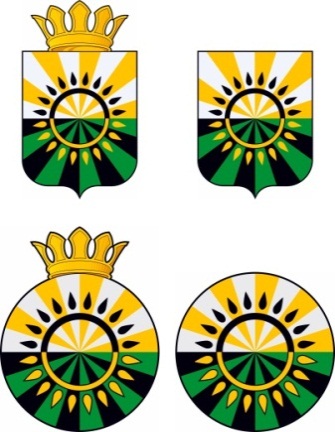 АДМИНИСТРАЦИЯ ГРОЗНЕНСКОГО  МУНИЦИПАЛЬНОГО РАЙОНА  ЧЕЧЕНСКОЙ  РЕСПУБЛИКИ(АДМИНИСТРАЦИЯ ГРОЗНЕНСКОГО МУНИЦИПАЛЬНОГО РАЙОНА)НОХЧИЙН РЕСПУБЛИКИН  ГРОЗНЕНСКИ МУНИЦИПАЛЬНИК1ОШТАН АДМИНИСТРАЦИ(ГРОЗНЕНСКИ МУНИЦИПАЛЬНИ К1ОШТАН АДМИНИСТРАЦИ)ПОСТАНОВЛЕНИЕ_25_03_2020_            						                        №29с. Толстой-Юрт                            	О внесении изменений в постановление администрации Грозненского муниципального района от 22.10.2012 г. № 107(в редакции постановлений от 18.11.2013 г. № 185, от 15.09.2014 г. № 513, от 26.10.2016 г. № 207, от 03.11.2017 г. № 211, от 28.06.2018 г. № 82, от 08.11.2019 № 156)            В связи с кадровыми изменениями, произошедшими в администрации    Грозненского муниципального района, а также в целях совершенствования организации деятельности в области противодействия коррупции администрация Грозненского муниципального района ПОСТАНОВЛЯЕТ:	 	1. Вывести из состава Совета по противодействию коррупции в Грозненском муниципальном районе:- Магаева М.С., Амкхан А.А., Хамидова М.А.2. Ввести в состав Совета по противодействию коррупции:- Денилова И.Р., Абубакарову М.А., Хизириева С.Х. 	3. Утвердить состав Совета по противодействию коррупции в Грозненском муниципальном районе согласно приложению к настоящему постановлению. 	4. Опубликовать настоящее постановление в Грозненском районном сетевом издании «Зов Земли» (www.zovzemli.ru), а также разместить на официальном сайте администрации Грозненского муниципального района в сети «Интернет» (www.grozraion.ru). 	5. Контроль за исполнением настоящего постановления оставляю за собой.Глава администрации                                                                            Р.И. Абазов                Приложение                                                        к постановлению администрации                                                                      Грозненского муниципального      района                                         от _25_03_2020г.      № 29 С О С Т А ВСовета по противодействию коррупции в Грозненском муниципальном районеПроект вносит:                                 Минкаилова Э.В.                                                           (юрисконсульт администрации)Согласовано:                                     И.Р. Денилов                                                            (первый зам. главы администрации)Председатель Совета:Председатель Совета:Абазов Рустам Имрановичглава администрации Грозненского муниципального районаЗаместитель председателя Совета:Денилов Ибрагим Руслановичпервый заместитель главы администрации Грозненского муниципального районаСекретарь Совета:Минкаилова Элина Вахаевна Члены Совета:Магомедмерзоев Муса СултановичДабиева Кулсум Хамидовна Хизириев Султан ХажыевичАбубакарова Макка АхмедовнаБисултанов Ислам Ибрагимович Гайтамирова Мадина Руслановна Эдеев Арон Саламович Солтаматов Адам Султанович Хамзатова Хадижат РамзановнаТагаев Адлан Усамович Талхигов Магомед РуслановичЭльбукаев Асламбек Усманович        Алханов Бислан Русланович юрисконсульт администрации  Грозненского муниципального районапредседатель Совета депутатов Грозненского муниципального районаНачальник отдела кадровой и муниципальной службыначальник отдела экономической, инвестиционной политики, промышленности и предпринимательства отдела администрации районаначальник отдела социальной, молодежной политики и спорта администрации районаначальник отдела архитектуры, градостроительства, ЖКХ и АПК администрации районаначальник отдела имущественных и земельных отношений   администрации районаначальник отдела ГО, ЧС, экологии, транспорта и связи администрации районаначальник отдела организационной работы администрации районаглавный редактор районной газеты «Зов Земли»прокурор Грозненского муниципального районазаместитель главы - начальник районного финансового управления администрации районаруководитель управления ФАС по ЧР(по согласованию)начальник отдела МВД России по Грозненскому району (по согласованию)главы администраций сельских поселений района (по согласованию)